VCJC Domestic Violence Sub-Committee Agenda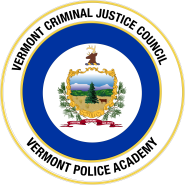 Agenda for February 12, 2024 (11:00 PM – 12:00 PM)Meeting Date and Time: Monday February 12, 2024 11:00 PM – 12:00 PM Meeting Physical Location: 317 Academy Rd. Pittsford, VT 05763 Meeting Remote Location: Click here to join the meetingAgenda:Call to Order:Additions/Deletions to the AgendaApproval of prior meeting minutesModel Policy Training – plan and possible datesDV Mandatory Training – Bids ReceivedPublic CommentMotion to adjourn